Askrike segelsällskap	
Verksamhetsberättelse till årsmötet 2019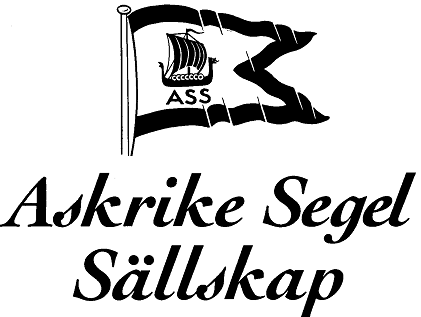 Styrelsens verksamhetsberättelse för segelsällskapets 70:e verksamhetsår, 1/1 2018 - 31/12 2018.SEGELSÄLLSKAPETS STYRELSEStyrelsen har under perioden årsmöte 2018 - årsmöte 2019 haft följande sammansättning:Ordförande:	Kristina LindstedtSekreterare:	Conrad GrutKassör:	Björn HildestrandHamnkapten:	Peter BjörlingVarvschef:	Carl-Johan BergströmIntendent:	Per StorhammarKlubbmästare:	Anna-Lena MöllerKommunikationsansvarig:	Eva HolmerREVISORERRevisorer har varit Jan Hagelin och Björn Stenberg.MEDLEMMAR OCH BÅTARAntalet medlemmar var vid verksamhetsårets slut 381, varav 33 familjemedlemmar, 10 ständiga medlemmar och 2 hedersmedlem.Antal båtar var vid verksamhetsårets slut (2017 års siffror inom parantes):	163	(157)	motorbåtar	79	(85)	segelbåtar	10	(9)	segeljollar, roddbåtar och kanoter på land	14	(17)	katamaranerAntalet tilldelade sommar- respektive vinterplatser var vid verksamhetsårets slut (2017 års siffror inom parantes):bryggplatser	242	(242)vinterplatser på land	120	(115)vinterplatser i sjön	3	(5)ÅRSMÖTE OCH STYRELSEMÖTENOrdinarie årsmöte hölls enligt stadgarna 14 mars 2018Styrelsen har under verksamhetsåret 2018 haft elva protokollförda sammanträden.Årsmöteshandlingarna och protokollen från styrelsemötena har tidigare publicerats på hemsidan. Beroende på ny lagstiftning avseende publicering av personuppgifter och känsliga uppgifter har styrelseprotokollen inte publicerats på hemsidan under 2018. Från och med styrelsemöte 537 ersätts styrelseprotokollen av ett sammandrag med de punkter som direkt berör medlemmarna.ÖVRIGA MÖTEN OCH SAMMANKOMSTERFöre årsmötesförhandlingarna höll en av klubbmedlemmarna, Maria Voghera , en information angående hjärt/lungräddning samt om användandet av klubbens hjärtstartare.Vårens städkväll med information till klubbens nya medlemmar samt höstens städdag och en mycket välbesökt arbetspliktskväll avslutades med kaffe på klubbhusverandan.Vid vårens sjösättning och upptagningen på hösten har Segelsällskapet bjudit på traditionsenlig ärtsoppslunch.I slutet av augusti hölls en välbesökt höstfest. Det serverades buffé samt härlig musikunderhållning av klubbens egna musiker, Jan Allan, Lo Kivikas samt Hasse Larsson.Till årets glöggfest i början på december hade Lars Granath från Hydrographica bjudits in. Han höll ett mycket intressant och uppskattat föredrag om hur ortnamn i skärgårdarna kommit till.Genom klubbmästarens försorg har klubbhus och toaletter/dusch i pumphuset hållits fräscha.En ny vattenkokare har införskaffats till klubbhusköket.STADGAR OCH ORDNINGSFÖRESKRIFTERGällande stadgar och ordningsföreskrifter finns på segelsällskapets hemsida. Styrelsen uppmanar samtliga medlemmar att ta del av dessa.EKONOMISegelsällskapets ekonomi är god och redovisas i resultat- och balansräkning.Flertalet medlemmar använder nu e-post för att ta emot aviseringar från segelsällskapet. För när-varande är det bara 47 medlemmar som får avierna som brev. Styrelsen ser gärna att även dessa medlemmar övergår till avisering via e-post.HAMNVERKSAMHETUnder 2018 har hamnen som vanligt använts flitigt. Ovanligt många ca 10 medlämmar har också sålt eller köpt ny båt inför säsongen 2018. De nya båtarna har ofta varit en modell större än den gamla vilket inneburit att vissa av er behövt byta plats för att alla ska få plats.  Ett stort tack för de som hjälpt till och fått nya platser i hamnen.Vi har ökat säkerheten i hamnen, vilket varit prioriterat, genom att montera räddningsstegar på varje sida av samtliga pontonerna ungefär mitt på. Om man trillar i vattnet kan man nu säkert klättra upp på dessa stegar. Livboj och hake kommer att finnas på samtliga pontoner till våren. Den första fasen av byte av bojar i hamnen utmed västra kajen och piren har påbörjats. Bojarna utmed västra kajen byttes nu under hösten. Det var verkligen på tiden då flera kättingar gick av när de skulle tas upp. Samtliga Y-bommar har fått de nödvändiga bultar som fattats och ska nu vara i sin ordning. Vad gäller landgången till 300 pontonen har kommunen den på sin åtgärdslista men kan inte lova när den ska ordnas.   Samtliga 243 användbara båtplatser i sjön, pontonplatser och kajplatser inräknade, är uthyrda. Segelsällskapets hamn är attraktiv och många står i kö för en båtplats.VARVSVERKSAMHET OCH BYGGNADER:VARVÅrets första sjösättning fick senareläggas på grund av isläget och genomfördes den 15/4. Övriga sjösättningar genomfördes planenligt 28-29/4 och 12-13/5.Derrickkranen och mastkranen besiktigades och godkändes den 28/5 av Thomas Nilsson från Inspecta. Derrickkranen befanns vara i behov av smörjning vilket åtgärdats. En av låsmuttrarna till en av mastkranens vantskruvar uppe på berget var lös och det är nu åtgärdat. Linhjulet i toppen på mastkranen behöver bytas, på sikt gäller detta även vajern.Årets upptagningar 22-23/9, 6-7/10 och 10/11 kunde genomföras tack vare goda insatser från slipbasar, kranskötare och medlemmar.. På sällskapets område finns 121 båtar förvarade på land 3 vinterliggare vid ponton 300.MiljöMattias Hedman, Lidingö kommun gjorde miljöinspektion på varvet den 23 mars och vi avkrävdes statistik på hur många båtar på varvet, som möjligtvis kan innehålla rester av TBT. Sällskapet avkrävdes en plan för hur vi skall komma tillrätta med detta mycket giftiga och hormonstörande ämne. Vi har den 28 november 2018 skickat in en ansökan om LOVA-bidrag för att kunna inventera förekomsten av TBT och för att kunna stötta medlemmar som äger båtar med farliga rester av TBT inom projektet ”Askrike SS TBT-fritt”Genom klubbmästarens försorg har klubbhuset och toaletter/duschar i pumphuset hållits fräscha. En ny dammsugare och sex hopfällbara bord har köpts in till klubbhuset. Segelsällskapets kassör har skänkt 20 st stapelbara stolar till föreningen.BYGGNADERKlubbhusetIsolering och målning av klubbhusets östra gavelKlubbhusets yttre har en tid behövt upprustning. Husets östra gavel har nu reparerats, isolerats och målats. Detta har utförts av externt anlitad personal.Avloppsläckage från köketPentryt i klubbhuset saknar anslutning till det kommunala avloppsnätet. Däremot finns anslutning till det kommunala tappvattnet. Avloppsvattnet från köket består endast av det disk- och tvättvatten som uppstår i samband med medlemmarnas måltider eller vid gemensamma tillställningar. Inget annat förorenat vatten tillförs köksavloppet. Allt avloppsvatten uppsamlas via automatisk pump i två växelvis använda slutna tankar utanför byggnaden. Dessa töms enligt avtal med den anlitande avfallsentreprenören.Ett läckage har uppstått i den rörledning som leder avloppsvattnet från köket till avloppstankarna, Rörläckan tätades varaktigt av externt anlitad personal.AvfuktarenUnder året har vissa problem med läckande rör på avfuktaren uppmärksammats, detta har temporärt åtgärdats i avvaktan på en permanent lösning.Eldstad och skorstenDen öppna spis och skorsten som finns i klubbhuset, har anmälts för besiktning och godkännande. Besiktning har ägt rum med godkänt resultat. Dock har påpekats att tillträdet till skorstenen och taket bör anordnas enligt gängse regler.Utomhusbelysning, kamerabevakningBeslut om förbättrad utomhusbelysning i anslutning till klubbhus och entrégrind samt kamerabevakning har utretts under året. Slutligt beslut har ännu inte fattats.Övriga byggnader, bryggvagnar, kärrorRegler och förutsättningar för användningen av ”stora verkstaden” har diskuterats. Det har bl.a. rört sig om formerna för längre tids användning för större projekt och tidsbegränsade arbeten med egna verktyg.Vid städaktiviteterna under året har avsevärda mängder ”bra-att-ha-grejer” städats undan eller fraktats från platsen, vilket stort medverkat till både mer utrymme för annat och till en betydligt trevligare och prydligare miljö, såväl inomhus som utomhus.ASS:s flakvagnar är försedda med luftfyllda gummihjul, vilka lever ett farligt liv bland alla stickande och skärande föremål på varvsplan. Ett stort antal punkteringar har lagats, men snart är det dags för ny lagning. Vi har provat att ersätta med punkteringssäkra hjul med gott resultat och kommer att fortsätta byta till sådana hjul när så är möjligt.Ett antal flakvagnar behöver, förutom hjulbyte, också nya flak. Ett lämpligt och trevligt arbete under någon eller några arbetsdagar i vårsolens glans.Bryggor, kajer, ramper, kranar m.m. redovisas på annan plats i verksamhetsberättelsen.ÖVRIGT INOM ANSVARSOMRÅDETFörsäljning av märken, flaggor/vimplar. (Delat ansvar med varvschef) Efterfrågan på klubbregalier har varit blygsam under verksamhetsområdet.Enligt stadgarna ska varje ASS-medlem föra Sällskapets flagga på sin båt. Det är en vacker standardregel inom all sjöfart. Det finns gott om flaggor och vimplar i vårt förrådSEGLINGAR:Ungdomsseglingar inklusive seglarskola sköts på Lidingö av Lidingö jolleseglare, http://www.ljs.se, på riksidrottsförbundets område vid Bosön. Segelsällskapets medlemmar hänvisas dit när det gäller ungdomssegling. Askrike segelsällskap bidrar genom Lidingö båtförbund ekonomiskt till verksamheten. HEMSIDA OCH MEDLEMSKOMMUNIKATION:Askrike segelsällskaps hemsida har uppdaterats löpande med information om aktuella händelser som rör verksamheten. Adressen till hemsidan är www.askrike.se.Vid vissa tillfällen då styrelsen velat nå så många medlemmar som möjligt har information också skickats ut via e-post. För att få e-post från föreningen måste man som medlem ange rätt e-postadress i Båtunionens administrationssystem BAS-K.Från januari 2019 kommer de rapporter som tas upp på styrelsemötena läggas ut på hemsidan. Detta för att ge medlemmar information om arbetet i styrelsen.Arbete med förnyelse av hemsidans design, har påbörjats i december. Avslutningsvis vill styrelsen tacka för den uppmärksamhet som ni medlemmar visar. Hör av er till styrelsen om ni ser något som hänt eller verkar onormalt. Kom också gärna med tips om förbättringar så vi kan åtgärda det som inte fungerar eller gått sönder.Lidingö januari 2018Kristina Lindstedt	Conrad Grut	Björn HildestrandPeter Björling	Carl-Johan Bergström	Per StorhammarAnna-Lena Möller	Eva Holmer	